Kviz: Skupnost državljanov Republike SlovenijeKviz: Skupnost državljanov Republike SlovenijePred teboj je 16 vprašanj. Pri vsakem vprašanj je pravilen samo 1 odgovor. Vsak pravilen odgovor je vreden 1 točko, skupaj 16 točk. Brez skrbi, preverjanje ni za oceno. Rezultat ti bo prikazal kako uspešno je bilo tvoje delo. Bodi »fer« in si ne pomagaj z zapisi iz zvezka ali učbenikom. Kviz reši tako, kot bi ga v šoli, samostojno.Rešen kviz naloži v mapo DKE: 5. teden do petka. Word datoteko poimenuj z Ime_Priimek (primer: Nina_Jurgelj). Vaše delo bom upoštevala pri ocenjevanju v mesecu maju zato pričakujem, da boste kviz rešili vsi učenci.Odgovor za katerega sklepaš, da je pravilen označi s pomočjo Barvnega označevalca besedila .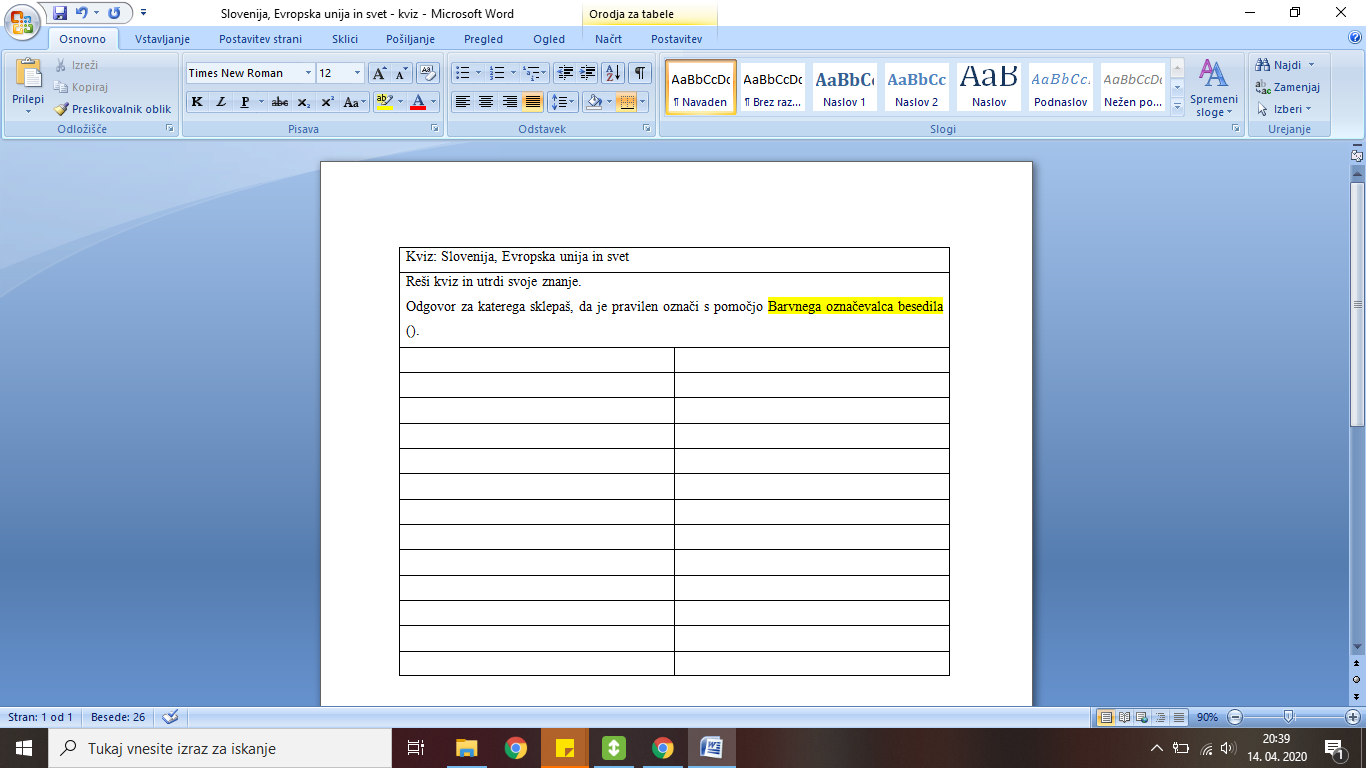 Pred teboj je 16 vprašanj. Pri vsakem vprašanj je pravilen samo 1 odgovor. Vsak pravilen odgovor je vreden 1 točko, skupaj 16 točk. Brez skrbi, preverjanje ni za oceno. Rezultat ti bo prikazal kako uspešno je bilo tvoje delo. Bodi »fer« in si ne pomagaj z zapisi iz zvezka ali učbenikom. Kviz reši tako, kot bi ga v šoli, samostojno.Rešen kviz naloži v mapo DKE: 5. teden do petka. Word datoteko poimenuj z Ime_Priimek (primer: Nina_Jurgelj). Vaše delo bom upoštevala pri ocenjevanju v mesecu maju zato pričakujem, da boste kviz rešili vsi učenci.Odgovor za katerega sklepaš, da je pravilen označi s pomočjo Barvnega označevalca besedila .Vprašanje:Točke:Kaj je značilno za totalitarni režim?V državi vlada sam ena politična stranka.V državi vlada več političnih strank.__/1Kaj so ljudje v Sloveniji zahtevali po smrti Josipa Broza Tita?Demokracijo.Totalitarni režim.Pridružitev Organizaciji združenih narodov.__/1Kdaj je v Sloveniji potekal plebiscit?25. 6. 199122. 12. 199023. 12. 1990__/1Kdaj je bila slavnostno razglašena Republika Slovenija?25. 6. 199123. 12. 199024. 6. 1991__/1Katera je ena izmed nalog predsednika Slovenije? Se mora vojskovati.Govori v imenu Slovenije.Določi nekoga, ki podeljuje priznanja za posebne dosežke.__/1Kater praznik praznujemo na dan 26. december?Prešernov dan.Praznik dela.Dan samostojnosti in enotnosti.__/1Ali trditev drži ali ne drži? »Patriot naklonjenost državi izkazuje tako, da spoštuje zakone in simbole«.Drži.Ne drži.__/1Kateri manjšini živita v Sloveniji?Hrvaška in italijanska.Madžarska in italijanska.Madžarska in hrvaška.__/1Kje posamezniki ali skupine ljudi dandanes najpogosteje izražajo nestrpnost do drugih?V časopisih.Na internetu.Na plakatih.__/1Kaj velja za pravno državo?Zakoni veljajo za vse državljane enako.Zakone potrjujejo državljani.Nihče se ne sme pritožiti.__/1Za kaj socialna država porablja denar davkoplačevalcev?Za vzdrževanje javnih šol.Za povečevanje razlik med državljani.Za večjo proizvodnjo podjetji.__/1Katerega leta je Slovenija postala članica Evropske unije?200020042002__/1Koliko zvezd je v zastavi Evropske unije?141216__/1Koliko držav je leta 1993 ustanovilo Evropsko unijo?141216__/1Katerega leta je Velika Britanija izstopila iz Evropske unije?201720192020__/1Kako se glasi geslo Evropske unije?»Združeni v enotnosti«.»Združeni v raznolikosti«.__/1